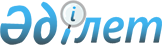 О выполнении Российской Федерацией обязательств в рамках функционирования внутреннего рынка Евразийского экономического союзаРешение Коллегии Евразийской экономической комиссии от 19 марта 2019 года № 31
      Приняв к сведению информацию о результатах мониторинга выполнения Российской Федерацией обязательств в рамках функционирования внутреннего рынка Евразийского экономического союза в части установления в своем законодательстве обязательных требований в отношении продукции, не включенной в Единый перечень продукции, в отношении которой устанавливаются обязательные требования в рамках Таможенного союза, утвержденный Решением Комиссии Таможенного союза от 28 января 2011 г. № 526, в соответствии с подпунктом 4 пункта 43 Положения о Евразийской экономической комиссии (приложение № 1 к Договору о Евразийском экономическом союзе от 29 мая 2014 года) Коллегия Евразийской экономической комиссии решила:  
      1. Уведомить Российскую Федерацию о необходимости исполнения пункта 1 статьи 52 Договора о Евразийском экономическом союзе от 29 мая 2014 года при реализации постановления Правительства Российской Федерации от 1 декабря 2009 г. № 982 "Об утверждении единого перечня продукции, подлежащей обязательной сертификации, и единого перечня продукции, подтверждение соответствия которой осуществляется в форме принятия декларации о соответствии" в части требований по обязательному подтверждению соответствия: 
      инвентаря для спортивных игр; 
      сейфов, в том числе сейфов депозитных и индивидуальных; 
      запирающих устройств, в том числе замков сейфовых и замков для защитных конструкций; 
      очков солнцезащитных. 
      2. Просить Правительство Российской Федерации в течение 10 календарных дней с даты вступления настоящего Решения в силу проинформировать Евразийскую экономическую комиссию о принятых мерах.
      3. Настоящее Решение вступает в силу по истечении 30 календарных дней с даты его официального опубликования.  
					© 2012. РГП на ПХВ «Институт законодательства и правовой информации Республики Казахстан» Министерства юстиции Республики Казахстан
				
      Председатель Коллегии       
Евразийской экономической комиссии

Т. Саркисян    
